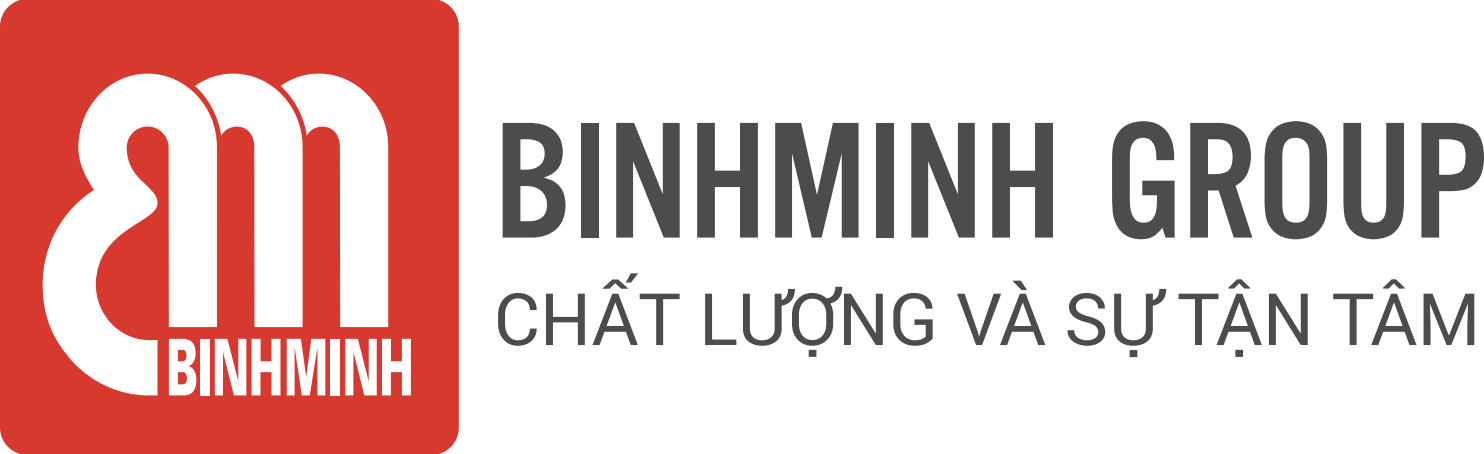 	PHIẾU TỔNG HỢP NỘI DUNG BÀI HỌC 	LỚP 1, CHƯƠNG TRÌNH TIẾNG ANH TOÁN       Unit 5. Addition and subtraction within 20Lesson 5. Revision (Ôn tập).-------------------------------- Lesson objectives (Mục tiêu bài học) - To review all the vocabularies and structures of Unit 5.(Ôn tập các từ vựng và cấu trúc của Chương 5.)- March test (Kiểm tra tháng 3.).Lesson content (Nội dung bài học)Vocabulary ( Từ Vựng).Review (Ôn tập):Addition: phép cộngPlus: cộngEquals: bằngNumbers 0 to 20: số từ 0 đến 20.... in total: tổng cộngSubtraction: phép trừMinus: trừFly away: bay điTake away: lấy điEat: ănLeft : còn lạiStructures (Cấu trúc câu).Review (Ôn tập):(Number) plus (number) equals (number). ((Số) cộng (số) bằng (số).)Thirteen plus six equals nineteen. (Mười ba cộng sáu bằng mười chín.)There are 9 birds in total. (Có tất cả 9 con chim.) (Number) minus (number) equals (number). ((Số) trừ (số) bằng (số).)Thirteen minus two equals eleven. (Mười ba trừ hai bằng mười một.)There are 7 birds left. (Còn 7 con chim.)Homelink (Dặn dò về nhà)Các con viết từ mới mỗi từ 2 dòngLuyện nói từ vựng và cấu trúcLuyện tập/ thực hành những bài tập còn lại con chưa hoàn thiện trên lớp trang 81, 82,83Trân trọng cảm ơn sự quan tâm, tạo điều kiện của các Thầy/Cô và Quí vị PHHS trong việc đồng hành cùng con vui học!